КОНЦЕПЦИЯмодели цифровой образовательной среды в МБОУ «СОШ №4» г.Кизилюрт РДОбоснование потребности в реализации мероприятия по внедрению модели цифровой образовательной среды в МБОУ «СОШ №4»Концепция модели цифровой образовательной среды (далее – модель ЦОС) в МБОУ «СОШ №4» (далее – школа) (далее – концепция) разработана с целью обеспечения выполнения Указа Президента Российской Федерации от 7 мая 2018 года № 204 «О национальных целях и стратегических задачах развития Российской Федерации на период до 2024 года» в рамках федерального проекта «Цифровая образовательная среда» национального проекта «Образование», утвержденного Протоколом заседания президиума Совета при Президенте Российской Федерации по стратегическому развитию и национальным проектам от 3 сентября 2018 г. № 10.Актуальность модели ЦОС обусловлена Указами Президента РФ, документами Правительства РФ, Министерства образования и науки РФ и Правительства Республики Дагестан, а также потребностями, провозглашенными со стороны участников образовательного процесса школы.Федеральный закон № 273 «Об образовании в Российской Федерации» от 29.12.2012:ст. 16 о необходимости «создания в школе условий для реализации образовательных программ с применением электронной информационно- образовательной среды, включающей в себя современные цифровые ресурсы и образовательные технологии по их применения», посредством разработки и внедрения в школе единой LMS системы с функциями сбора и обработки больших данных по учету образовательных достижений, проведения онлайн мониторингов школы, отслеживания здоровья учащихся и пр.Приказ Минобрнауки России № 373 от 06.10.2009 «ФГОС начального общего образования», Приказ Минобрнауки России № 1897 от 17.12.2010 «ФГОС основного общего образования», Приказ Минобрнауки России № 413 от 17.05.2012«ФГОС среднего (полного) общего образования»:«расширение возможностей реализации образовательного процесса с учетом индивидуализации в части организации интерактивного взаимодействия между пользователем и средством ИКТ, обеспечивающего поддержку самостоятельной учебно-познавательной деятельности учащихся, а также организации групповой учебной деятельности».Постановление Правительства РФ № 317 от 18 апреля 2016 г. «О реализации Национальной технологической инициативы».Распоряжение Правительства РФ № 1632-р от 28 июля 2017 г. «Об утверждении программы «Цифровая экономика РФ»: «обозначение в работе школы деятельности тьюторов для сопровождения развития детей; создание безопасных условий обучения и воспитания; формирование персональных траекторий обучения детей; учет достижений обучающихся в цифровом портфолио; создание инфраструктурных условий, обеспечивающих формирование цифровых компетенций обучающихся и педагогических работников».План  мероприятий  по  направлению  «Кадры  и  образование»  программы«Цифровая экономика Российской Федерации» (утвержден 21 февраля 2018 по итогам заседания Правительственной комиссии по использованию информационных технологий для улучшения качества жизни и условий ведения предпринимательской деятельности):«потребность включиться в направления, пропагандирующие цифровой школой: распределённый реестр; большие данные; облачные технологии; онлайн- образование; цифровые игры и симуляторы процессов; совершенствование содержания образования в связи с цифровизацией экономики и жизни общества; применение ассистивных цифровых технологий для образования лиц с инвалидностью и ОВЗ».Проект «Современная цифровая образовательная среда в Российской Федерации» (утвержден на заседании президиума Совета при Президенте Российской Федерации по стратегическому развитию и приоритетным проектам от 25 октября 2016 года № 9):«Создать к 2018 году условия для системного повышения качества и расширения возможностей непрерывного образования для всех категорий граждан за счет развития российского цифрового образовательного пространства и увеличения числа обучающихся образовательных организаций, освоивших онлайн- курсы до 11 млн человек к концу 2025 года».Федеральный закон № 436-ФЗ от 29.12.2010 «О защите детей от информации, причиняющей вред их здоровью и развитию» Национальная образовательная инициатива «Наша новая школа» (Пр-№ 271 от 4 февраля 2010).Распоряжение Правительства Российской Федерации от 15.05.2013 № 792-р«Об утверждении Государственной программы Российской Федерации «Развитие образования» на 2013-2020 годы».Постановление Правительства Санкт-Петербурга от 04.06.2014 № 453 «О государственной программе Санкт-Петербурга «Развитие образования в Санкт- Петербурге» на 2015-2020 годы».Постановление Правительства РФ № 313 от 15.04.2014  (ред. от 17.06.2015)«Об утверждении государственной программы РФ "Информационное общество (2011-2020 годы)».Постановление Правительства РФ № 497 от 23 мая 2015 года «Об утверждении Федеральной целевой программы развития образования на 2016-2020 годы».Современное образование вариативно и разнообразно, оно не только формирует у обучающегося научную картину мира, но и развивает компетенции для успешной, эффективной и безопасной жизнедеятельности в сетевом обществе и экономике знаний, удовлетворяет любые стремительно меняющиеся образовательные запросы.Образование становится важнейшей отраслью экономики цифрового общества, крупнейшим нематериальным активом любого государства. Изменяются способы создания, передачи и фиксации знания, процесс личностного развития человека, его самоидентификации.Как следствие – появился новый тип обучающихся, самостоятельно формирующих свою образовательную траекторию, нацеленных на самообразование, самоактуализацию и саморазвитие, соединяющих вместе учебу, работу и личностное развитие.Перед системой образования школы сегодня поставлена задача построения образовательной среды нового типа – цифровой образовательной среды (далее – ЦОС), в которую вовлечены все участники образовательного процесса: администрация школы, педагоги и обучающиеся, их родители, социальные партнеры. ЦОС призвана расширить возможности организационных форм и методов обучения посредством цифровых сервисов и ресурсов (смещение парадигм обучения к онлайн и гибридной моделям, распространение подхода BYOD (использование обучающимися собственных мобильных устройств), использование облачных технологий), способствуя получению наибольшего эффекта от использования информационно-коммуникационных технологий в образовательном процессе.Особая роль в ЦОС отводится созданию условий для оптимизации организационно-управленческих процессов в школе.Потребность внедрения в школе модели ЦОС определяется следующими факторами:необходимостью формирования современного образовательного пространства для обеспечения конкурентоспособности школьного образования, что соответствует стратегическим задачам развития российского образования;необходимостью создания условий, способствующих изменению существующих образовательных моделей на основе онлайн-технологий;необходимостью формирования цифровой компетенции обучающихся и педагогов, а также новых компетенций административной команды школы;необходимостью системного развития в школе электронного обучения, обучения с использованием дистанционных образовательных технологий (далее – ДОТ);необходимостью преодоления разного уровня материально- технического оснащения школьных кабинетов и подготовленности педагогических кадров в области цифровых технологий;необходимостью преодоления разрозненности используемых цифровых сервисов (развитие платформы «Образовательный портал Школы 489»);необходимостью формирования системы комплексного учета потребностей всех участников образовательных отношений, мониторинга удовлетворенности участников образовательных отношений качеством образовательных услуг.Внедрение  модели  ЦОС  будет  способствовать  цифровой  трансформации школьной системы образования.а) Управление школойУправленческая деятельность администрации школы направлена на достижение эффективности и качества учебно-воспитательного процесса, на реализацию целей организации. Школа имеет линейно-функциональную организацию системы управления и четко выраженные вертикальные связи.Структура управления включает следующие уровни:администрация;специалисты;педагоги и воспитатели;технический персонал.Административное управление осуществляют директор школы и его заместители, имеющие большой опыт, значительный педагогический стаж, высокую квалификацию.б) Статистические данные по школе. Количество обучающихся: 1580 человек. Количество учителей: 78 человек.Количество административных работников: 9 человек.Количество персонала, включая учителей, в образовательной организации: 111 человека.в) Информация о повышении квалификации сотрудников и педагогов школы. По состоянию на 01.09.2022 года среди 78 педагогических работников имели: высшую квалификационную категорию – 12 человек первую квалификационную категорию – 14 человекбез категории – 52 человека Имеют звание «Почетный работник общего образования» или «Отличник просвещения РФ» 9 человек, 1 человек является «Заслуженным учителем Дагестана» Большое внимание в школе уделяется вопросам повышения квалификации.По программам повышения квалификации обучено (всего/по вопросам, связанным с цифровизацией образования):2022 год – 49 человекг) Материально	техническая	оснащенность	в	области	информационно - коммуникационных технологий.Школой осуществляется непрерывное улучшение материально-технической базы в сфере ИКТ:ОборудованиеЛицензионное программное обеспечение:средства защиты информации;интерактивные обучающие пособия по математике, биологии, физике, химии, истории и др.;комплект интерактивных учебных пособий «Интерактивный плакат»;Цифровые ресурсы:Вебинарная площадка;Образовательный	портал	Школы	489	(на	базе	СДО	Moodle) (http://portal.school489spb.ru);Электронная учительская (на базе Образовательного портала Школы489).Внутреннее информационно-техническое пространство школы состоит из 20цифровых систем: электронная библиотека, локальная сеть, мобильные классы, автоматизированное рабочее место учителя и др. (схема 1).Схема 1. Цифровое образовательное пространство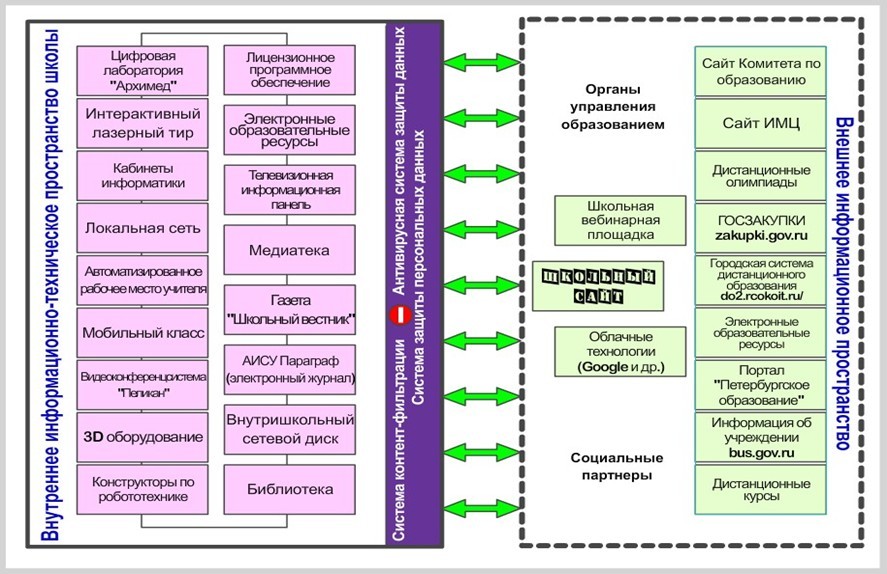 д) SWOT-анализ возможностей реализации концепцииМодель ЦОС, в том числе ожидаемые результаты реализации концепцииОсновные положенияМодель ЦОС ориентирована на решение вопросов, связанных с развитием цифровой образовательной среды в школе и призвана придать стимул цифровой трансформации школьной системы образования.При разработке модели были проанализированы литературные источники, с целью выяснения точек зрения специалистов, занимающихся вопросом информатизации образования, на возможную структуру цифровой образовательной среды образовательной организации. Главным результатом проведенного анализа следует считать: данная среда с одной стороны – программно-технический комплекс с совокупностью информационных систем, с другой стороны – это педагогическая система, которая предполагает наличие определенного уровня компетентности педагогов школы для решения профессиональных задач с использованием ИКТ. Следовательно, при организации информационной среды школы в модель необходимо заложить такие элементы, которые будут отражать эти стороны, и способствовать их развитию.Под ЦОС в данной концепции понимается открытая педагогическая система, сформированная на основе разнообразных информационных образовательных ресурсов, современных информационно-телекоммуникационных средств и педагогических технологий, направленных на формирование творческой, социально активной личности.Организационные принципы построения ЦОС:единство – согласованное использование в единой образовательной и технологической логике различных цифровых технологий, решающих в разных частях ЦОС разные специализированные задачи;открытость – свобода расширения ЦОС новыми технологиями, в том числе подключая внешние системы и включая взаимный обмен данными на основе опубликованных протоколов;доступность – неограниченная функциональность элементов ЦОС в соответствии с лицензионными условиями каждого из них для конкретного пользователя, как правило, посредством сети Интернет, независимо от способа подключения и конечного устройства клиента ЦОС;полезность – формирование новых возможностей и/или снижение трудозатрат пользователя за счет введения ЦОС.Компоненты ЦОСМодель ЦОС содержит следующие компоненты: целевой, организационно- управленческий, образовательный и технологический. Все компоненты модели связаны между собой, изменение содержания одного компонента, приведет к изменению в содержании других и изменению всей ЦОС в целом.Целевой компонентЦель – создание условий для развития участников образовательного процесса (обучающиеся, педагоги, родители) и обеспечения доступности качественного образования посредством внедрения модели ЦОС.Задачи:разработать и внедрить модель ЦОС школы через формирование экосистемы ЦОС как фактора эффективного развития цифрового контента, в том числе предусматривающую мобильных клиентов, в частности, концепцию BYOD;расширить функциональные возможности информационных ресурсов школы по реализации концепции;интегрировать	в	образовательные	программы	школы электронное обучение, обучение с использованием ДОТ;обеспечить	готовность	управленческих	и	педагогических	кадров реализации модели ЦОС;обеспечение	повышения	квалификации	и	переподготовки педагогических кадров по вопросам цифровизации;сопровождение внедрения целевой модели ЦОС;сформировать в ЦОС школы условия (направления, компоненты …), способствующие развитию обучающихся, формированию цифровых навыков и компетенций, необходимых для жизни и деятельности.Организационно-управленческий компонентЦель: создание в школе условий для формирования и развития инновационных практик внедрения цифровых технологий в образовательный процесс, содействие расширению использования электронного обучения в общеобразовательных организациях регионов России.Задачи:разработать пакет нормативно-правовых документов по внедрению модели ЦОС;доработать нормативную документацию по использованию электронного обучения;опытно-экспериментальным путем обосновать количественные и качественные характеристики ЦОС, оценить результативность и эффективность цифрового пространства школы;способствовать расширению использования электронного обучения в общеобразовательных организациях регионов России;реализовать инновационные проекты по цифровизации образования:«Формирование современной цифровой образовательной среды образовательного учреждения» и «Организационно-педагогический комплекс внедрения электронного обучения в образовательный процесс»;внести изменения в образовательные программы школы в части использования возможностей ЦОС;создать условия для сопровождения индивидуальных образовательных траекторий средствами ЦОС;разработать предложения по подготовке (повышению квалификации) администрации и педагогических работников по развитию цифровой компетенции (работе в ЦОС);разработать информационно-образовательные ресурсы, методические рекомендации по организации обучения в ЦОС;обеспечить проведение мониторинга эффективности внедрения модели ЦОС в школе.Процесс изменения организационной и деятельностной культуры школы возможен при следующих условиях:если	идеология	изменений	понятна	всем	членам	педагогического коллектива и принята большинством;если	созданы	оптимальные	условия	поддержки	и	сопровождения педагогов в инновационной деятельности;если	осуществляется	постоянный	мониторинг	инновационного процесса;если	инновационная	деятельность	создает	для	всех	участников образовательного процесса дополнительные возможности и сферы самореализации.Образовательный компонентЦель: формирование и внедрение практик, ориентированных на получение современных образовательных результатов.распространение инновационного опыта школы по внедрения электронного обучения в образовательный процесс;разработка педагогических ресурсов (конспектов уроков, технологических карт) с применением электронного обучения;создание цифрового ресурса «Электронное обучение» для трансляции и обмена опытом по теме проекта;консультационная поддержка и сопровождение образовательных организаций в процессе внедрения электронного обучения в образовательный процесс;организация обмена опытом среди общеобразовательных организаций регионов России по внедрению и использованию электронного обучения в урочную деятельность;создание авторской методической сети по трансляции и обмену опытом внедрения электронного обучения в урочную деятельность среди педагогов общеобразовательных организаций регионов России;проведение мероприятий по обобщению, обмену, передаче опыта работы по внедрению электронного обучения в образовательный процесс;выявление цифровых компетенций участников образовательного процесса и разработка критериев оценки современного цифрового пространства образовательного учреждения;определение среди перечня цифровых инструментов комплекта, удовлетворяющего принципу доступности образования и формированию алгоритмаперехода к индивидуализации обучения;разработка уроков (занятий) для детей разных возрастных групп по применению информационных ресурсов;реализация программы трансляции выводов и накопленного опыта, включая разработку методических рекомендаций по формированию ЦОС в ОУ и ее оценки, внедрению цифровых инструментов учебной деятельности и включению их в информационную среду образовательного учреждения;создание районного центра цифровой коммуникации, обеспечивающего представительство в российском цифровом образовательном пространстве.Технологический компонентЦель: обеспечение технологической стороны образовательного процесса. Задачи:обновление материально-технического оснащения школы;обеспечение устойчивого Интернет-соединения;обеспечение доступа к современным цифровым ресурсам;обеспечение безопасности ЦОС;обеспечение взаимодействия школьной информационной инфраструктуры с региональными информационными системами, сопровождающими систему образования.Эффекты внедрения модели ЦОС для различных целевых групп:обучающиеся – сформирована цифровая компетенция, готовность жить в цифровом обществе;педагоги – сформирована мотивация к внедрению новых методов обучения и воспитания, сформированы предложения по эффективному внедрению ресурсов современной цифровой образовательной среды;родители – предоставлена возможность получения качественного образования в соответствии с образовательными запросами ребенка;школа – создана современная и безопасная образовательная среда, обеспечивающая доступность образования;Информационно-методический центр Московского района Санкт- Петербурга – выявлены наиболее эффективные и результативные цифровые инструменты образовательной среды для внедрения в образовательных учреждениях района; создание районного пространства цифровой коммуникации;Администрация Московского района Санкт-Петербурга: изучение данных, сравнительный анализ, принятие решений о наполнении современной цифровой образовательной среды;Комитет по образованию Санкт-Петербурга: определение качественного наполнения современной цифровой образовательной среды; оформление рекомендаций для руководителей и методистов.Ожидаемые результаты реализации концепции:внедрена модель ЦОС, начиная с 2019 года;комплект продуктов инновационной деятельности:рекомендации	по	техническим	характеристикам	оборудования, предназначенного для использования в электронном обучении;инструкция	по	настройке	планшетов	как	средства	работы	с образовательным материалом на уроке;пособие по созданию и настройке образовательного портала школы«Создаем образовательный портал на Moodle за 1 час»;пособие	по	размещению	на	образовательном	портале	учебных материалов «Moodle для учителя;технологические карты уроков с применением электронного обучения (не менее 5);цифровой ресурс (сайт) «Электронное обучение»;нормативная документация:положение об электронном обучении;положение об «Образовательном портале»;инструкция пользователя Образовательного портала (для учителя, ученика);шаблон	заявления	родителя	(законного	представителя)	на регистрацию обучающегося на Образовательном портале;приказ о создании авторской методической сети;положение об авторской методической сети;положение об информационном ресурсе «Электронное обучение»;регламент	оказания	консультационной	поддержки	школам- участницам авторской методической сети;видеоролик	(2	минуты)	о	создании,	развитии,	внедрении	и тиражировании опыта по внедрению электронного обучения в школе;проведение вебинаров для целевых групп из разных субъектов РФ;проведение 4 вебинаров по темам:«Создание и настройка образовательного портала школы»; (технические специалисты, руководящие работники)	«Размещение материалов на портале образовательном портале школы» (педагогические работники);	«Организация банка тестовых заданий для Образовательного портала школы» (педагогические работники);	«Подготовка	урока	с	элементами	электронного	обучения» (педагогические работники);отчет о реализации плана-графика с указанием достигнутых результатов/ результатов выполнения работ ( в рамках реализации федеральных и региональных проектов);создание  открытой  авторской  методической  образовательной  сети«Внедрение электронного обучения в образовательный процесс» федерального уровня для отработки и тиражирования продуктов инновационной деятельности 1 сеть;участие в открытой образовательной сети (федерального и регионального уровней) инновационной тематической направленности для отработки продуктов инновационной деятельности, в том числе:регистрация  на  сайте  конкурсшкол.рф  в  рамках  национальной методической сети;краткое описание на сайте своего проекта;публикации на сайте продуктов инновационной деятельности;приглашение на свои мероприятия и проведение сетевых событий на сайте.отчет о выполнении плана развития методической сети в текущем году и описание дальнейшего плана ее развития на 3 года.организация повышения квалификации на 36 часов с выдачей документа установленного образца.отчет о достижении значения целевого показателя (индикатора) - не менее 55% учителей, освоивших методику преподавания по межпредметным технологиям и реализующих ее в образовательном процессе, в общей численности учителей школы с 2017 года.Перспективы реализации модели ЦОСУвеличение числа школ, использующих модель ЦОС.Увеличение числа школ, использующих электронное обучение.Увеличение числа педагогов, использующих электронное обучение в учебной деятельности.Продолжение сетевого сотрудничества: создание сетевых уроков, обмен технологиями, разработками уроков, методическим материалом.Привлечение новых участников, развитие сетевого взаимодействия через вебинары, семинары, встречи off- и on-line, организации секций на конференциях, образовательных форумах, пр.Планируемые к достижению эффекты:Повышение качества образовательного процесса.Повышение удовлетворенности родителей и учеников качеством образовательных услуг.Повышение культуры использования мобильных устройств среди учащихся (повышение количества использований мобильных устройств учащихся для решения образовательных задач).Увеличение количества и качества проектных и исследовательских работ с использованием ИКТ.Повышение качества использования дистанционных образовательных технологий (улучшение качества и увеличение количества предоставляемых образовательных материалов, повышение оперативности сопровождения учащихся).Позитивная динамика результатов ЕГЭ и ОГЭ.Продукты внедрения модели ЦОСВ результате внедрения модели ЦОС будут разработаны следующие продукты:№ НаименованиеКоличество1 компьютерный класс12 Компьютеров 303 Ноутбуков 635 Проекторов 156 Экраны обычные 157 Интерактивные доски 29 Принтеры 1710 Принтеры МФУ16Хорошие, внешние ВОЗМОЖНОСТИ Просматривается линия тренда на уровне Правительства	РФ	относительно цифровизации образовательной среды и экономики страны в целом.Доверие и поддержка от администрации района.Успехи по работе с проектами - выигран региональный грант по реализации инновационной программы.Родители в 70% - идейные партнеры школы.В районе действует сетевое взаимодействие между образовательными организациями.Существуют исторически сложившиеся программы	взаимодействия	с организациями-партнерамиХорошие, внутренние СИЛЫВ организации создана цифровая инфраструктура, которая обеспечивается материально-технически.Педагоги мотивированы на повышение компетентности и присвоение новых - цифровых компетенций.Обучающиеся активны в части разработки и реализации проектов по расширению образовательной среды цифровыми компонентами, освоения технологий, реализуемых при помощи цифровых ресурсов.Высокий уровень креативности у администрации и педагогов.Плохие, внешние УГРОЗЫЕсть в регионе организации, значительно опередившие идеи предлагаемого проекта. Политика импортозамещения требует поиска технологий с учетом ресурсов внутреннего рынка.Коллеги школ региона не откликнуться на предложение о создании единого пространства цифровой коммуникации.Вопреки настрою коллектива заявка не будет одобрена.Плохие, внутренние СЛАБОСТИСлабая готовность коллектива к вариативному многозадачному проекту (нужна предварительная концептуальная подготовка).Недостаточное осознание педагогов организации в необходимости освобождения временных ресурсов на новые разработки.Нет отстраненной должности системного администратора для реализации проекта.ПродуктЦелевая аудиторияСодержаниеСтепень готовностиСтепень готовностиКонспекты уроков с применением электронногопедагоги, методистыконспекты уроков (технологические карты) по русскому языку, математике, истории, химии, биологииБудет разработанБудет разработанобучения (не менее 5)Цифровой«Электронное обучение»заместители директора по ИТ,технические специалисты, педагоги, методистыНа цифровом ресурсе будет создан форум, на котором представители школ смогут обсуждать вопросы внедрения электронного обучения, получать консультации и сопровождение. Школы- участницы методической сети смогут размещать на нем собственные материалы по электронному обучению.Будет разработанБудет разработанНормативная документацияруководители общеобразова тельных организацийПоложение об электронном обучении Положение об «Образовательном портале»;Инструкция пользователя Образовательного портала (для учителя, ученика);Шаблон заявления родителя (законного представителя) на регистрацию обучающегося на Образовательном портале;Будет доработанБудет доработанМетодические разработкируководители общеобразова тельных организаций, педагоги, методистыМетодические рекомендации по формированию цифровой образовательной среды ОУ, обеспечивающей его представительство в российском цифровом образовательном пространстве;Разработки уроков (занятий) на основе информационных ресурсов для детей разных возрастных групп с элементами автоматизированной оценки результатов обучающегося;Рекомендации для руководителей ОУ и методистов по внедрению цифровых инструментов учебной деятельности и включению их в информационную среду образовательного учреждения;Новые образовательные технологии, реализуемые цифровыми ресурсами, применяемые на уроках (занятиях), во внеурочной работе;Подбор/разработка методик диагностики присвоения участниками ОЭР цифровых компетенций (индивидуальных, социальных);Методика оценки корреляционных параметровБудет разработанБудет разработанАналитический материалруководители общеобразова тельных организаций,Справки, включающие статистические данные педагогической диагностики, подтверждающие положительную динамику результатов образовательнойБудет разработанБудет разработанпедагоги, методистыдеятельности по итогам проведенной опытно-экспериментальной работы; Материалы, подтверждающие корреляцию в системах “цифровой образовательный ресурс - индивидуальная, цифровая, социальная компетенция, “цифровой образовательный ресурс - образовательный результат”;Обобщающие итоговые данные ОЭР, подтверждающие системный, индивидуальный, социальный эффект, образовательные результаты, полученные после внедрения в образовательный процесс цифровых ресурсов;Описание цифровых компетенций, формируемых в результате работы участников образовательного процесса, интегрированного с цифровой образовательной средой;Описание критериев оценки цифрового пространства образовательного учреждениядеятельности по итогам проведенной опытно-экспериментальной работы; Материалы, подтверждающие корреляцию в системах “цифровой образовательный ресурс - индивидуальная, цифровая, социальная компетенция, “цифровой образовательный ресурс - образовательный результат”;Обобщающие итоговые данные ОЭР, подтверждающие системный, индивидуальный, социальный эффект, образовательные результаты, полученные после внедрения в образовательный процесс цифровых ресурсов;Описание цифровых компетенций, формируемых в результате работы участников образовательного процесса, интегрированного с цифровой образовательной средой;Описание критериев оценки цифрового пространства образовательного учреждения